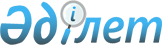 О дополнительном регламентировании порядка проведения мирных собраний, митингов, шествий, пикетов и демонстраций на территории Жамбылского района
					
			Утративший силу
			
			
		
					Решение маслихата Жамбылского района Жамбылской области от 3 декабря 2014 года № 37-3. Зарегистрировано Департаментом юстиции Жамбылской области 12 декабря 2014 года № 2426. Утратило силу решением маслихата Жамбылского района Жамбылской области от 19 февраля 2016 года № 50-5      Сноска. Утратило силу решением маслихата Жамбылского района Жамбылской области от 19.02.2016 № 50-5 (вводится в действие по истечении десяти календарных дней со дня его первого официального опубликования).

      Примечание РЦПИ.

      В тексте документа сохранена пунктуация и орфография оригинала.

      В соответствии со статьей 10 Закона Республики Казахстан от 17 марта 1995 года "О порядке организации и проведения мирных собраний, митингов, шествий, пикетов и демонстраций в Республике Казахстан" Жамбылский районный маслихат РЕШИЛ:

      1. В целях дополнительного регламентирования порядка проведения мирных собраний, митингов, шествий, пикетов и демонстраций определить места проведения мирных собраний, митингов, шествий, пикетов и демонстраций на территории Жамбылского района центральную площадь по улице Абая села Аса, Жамбылского района и площадь перед домом № 102 (Домом культуры) по улице Абая села Аса, Жамбылского района.

      2. Контроль за исполнением настоящего решения возложить на постоянную комиссию Жамбылского районного маслихата по вопросам территориального экономического развития, финансов, бюджета, административного территориальной структуре, защиты прав человека и рассмотрение проектов договоров закупов участков земли.

      3. Настоящее решение вступает в силу со дня его государственной регистрации в органах юстиции и вводится в действие по истечении десяти календарных дней со дня его первого официального опубликования.


					© 2012. РГП на ПХВ «Институт законодательства и правовой информации Республики Казахстан» Министерства юстиции Республики Казахстан
				
      Председатель сессии Жамбылского

Секретарь Жамбылского

      районного маслихата

районного маслихата

      Т. Абдибеков

Р. Бегалиев
